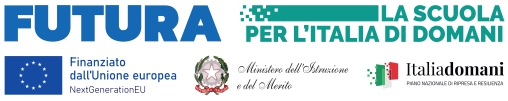 DICHIARAZIONE DI AUTENTICITÀ DELLE INFORMAZIONI CONTENUTE NEL CURRICULUM VITAEIl/la sottoscritto/a	nato/a a	prov. 	il	residente a	via	n°_	codice fiscale_	;consapevole delle sanzioni penali previste per il caso di falsità in atti e dichiarazioni mendaci, così come stabilito dall'art.76 del D.P.R.445 del 28/12/2000 e della conseguente possibile decadenza dai benefici conseguenti al provvedimento eventualmente emanato sulla base della dichiarazione non veritieraDICHIAROche, ai fini della candidatura in qualità di Componente del gruppo di Lavoro al presente Avviso di selezione, tutte le informazioni contenute nel curriculum vitae personale, corrispondono al vero.Luogo e data	Firma